STADGARFÖR BOSTADSRÄTTSFÖRENINGENGILLET NR 4
(Orgnr: 717600-3544)FÖRENINGENS NAMN OCH ÄNDAMÅL1 §Föreningens namn är Bostadsrättsföreningen Gillet nr 4.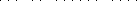 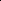 2 §Föreningen har till ändamål att främja medlemmarnas ekonomiska intressen genom att i föreningens hus upplåta bostadslägenheter för permanent boende och lokaler till nyttjande och utan tidsbegränsning. Upplåtelse får även omfatta mark som ligger i anslutning till föreningens hus, om marken skall användas som komplement till bostadslägenhet eller lokal.Bostadsrätt är den rätt i föreningen som en medlem har på grund av upplåtelsen. Medlem som innehar bostadsrätt kallas bostadsrättshavare.FÖRENINGENS SÄTE3 §Föreningens styrelse skall ha sitt säte i Uppsala.RÄKENSKAPSÅR4 §Föreningens räkenskapsår omfattar tiden 1 januari – 31 december.MEDLEMSKAP5 §Fråga om att anta en medlem avgörs av styrelsen om annat inte följer av 2 kap 10 § bostadsrättslagen.Styrelsen är skyldig att snarast, normalt inom en månad från det att skriftlig ansökan om medlemskap kom in till föreningen avgöra frågan om medlemskap.6 §Medlem får inte utträda ur föreningen så länge han innehar bostadsrätt. En medlem som upphör att vara bostadsrättshavare skall anses ha utträtt ur föreningen, om inte styrelsen medgett att han får stå kvar som medlem.AVGIFTER7 §För bostadsrätten utgående insats och årsavgift fastställs av styrelsen. Ändring av insats skall dock alltid beslutas av föreningsstämma.Årsavgiften avvägs så att den i förhållande till lägenhetens insats kommer att motsvara vad som belöper på lägenheten av föreningens utgifter, amorteringar och avsättningar i enlighet med 8 §. Årsavgiften betalas månadsvis i förskott senast sista vardagen före varje kalendermånads början, om inte styrelsen beslutar annat.Styrelsen kan besluta att i årsavgiften ingående ersättning för värme och varmvatten, renhållning, konsumtionsvattenelektrisk ström skall erläggas efter förbrukning, area eller per lägenhet.Upplåtelseavgift, överlåtelseavgift, pantsättningsavgift och avgift för andrahandsupplåtelse kan tas ut efter beslut av styrelsen.Upplåtelseavgift är en särskild avgift som föreningen kan ta ut tillsammans med insatsen, när bostadsrätten upplåts för första gången. Avgiftens storlek bestäms av styrelsen.För arbete med övergång av bostadsrätt får överlåtelseavgift tas ut av bostadsrättshavare med belopp som maximalt får uppgå till ,5 % av prisbasbeloppet enligt 2 kap 6 och 7 §§ socialförsäkringsbalken. Överlåtelseavgiften betalas av förvärvaren.För arbete vid pantsättning av bostadsrätt får pantsättningsavgift tas ut med belopp som maximalt får uppgå till 1 % av prisbasbeloppet enligt 2 kap 6 och 7 §§ socialförsäkringsbalken. Pantsättningsavgift betalas av pantsättaren.Föreningen får ta ut avgift för andrahandsupplåtelse av bostadsrättshavaren med högst 10 % av prisbasbeloppet enligt 2 kap 6 och 7 §§ socialförsäkringsbalken per år. Om en lägenhet upplåts under en del av ett år, beräknas den högsta tillåtna avgiften efter det antal kalendermånader som lägenheten är upplåten.Om inte avgifterna enligt denna paragraf betalas i rätt tid, utgår dröjsmålsränta enligt räntelagen på den obetalda avgiften från förfallodagen till dess full betalning sker. Dessutom utgår ersättning för skriftlig påminnelse enligt lagen om ersättning för inkassokostnader mm.Föreningen får i övrigt inte ta ut särskilda avgifter för åtgärder som föreningen skall vidta med anledning av lag och författning.Avgifter skall betalas på det sätt styrelsen bestämmer. Betalning får dock alltid ske genom postanvisning, postgiro eller bankgiro.AVSÄTTNING, UNDERHÅLLSPLAN OCH ANVÄNDNING AV ÅRSVINST8 §Avsättning för föreningens fastighetsunderhåll skall göras årligen med ett belopp motsvarande minst 0,3 % av byggnadskostnaden för föreningens hus.Styrelsen skall upprätta en underhållsplan för genomförandet av underhållet av föreningens hus och årligen budgetera samt genom beslut om årsavgiftens storlek, och med beaktande av första stycket, tillse att erforderliga medel avsättas för att säkerställa underhållet av föreningens hus.som kan uppstå på föreningens verksamhet skall balanseras i ny räkning.STYRELSE9 §Styrelsen består av minst tre och högst fem ledamöter samt högst fyra suppleanter, vilka samtidigt väljs av föreningen på ordinarie stämma för tiden intill dess nästa ordinarie stämma hållits.Till styrelseledamot kan förutom medlem väljas även make till medlem och närstående som varaktigt sammanbor med medlemmen.Slutfinansiering har skett när samtliga i den ekonomiska planen förutsedda fastighetslån utbetalats.KONSTITUERING OCH BESLUTSFÖRHET10 §Styrelsen konstituerar sig själv.Styrelsen är beslutsför när de vid sammanträdet närvarandes antal överstiger hälften av hela antalet ledamöter. För giltigheten av fattade beslut fordras, då beslutsförhet minsta antalet ledamöter är närvarande, enighet om besluten.FIRMATECKNING11 §Föreningens firma tecknas, förutom av styrelsen, av den eller dem som styrelsen utser.FÖRVALTNING12 §Styrelsen får förvalta föreningens egendom genom en av styrelsen utsedd vicevärd, vilken själv inte behöver vara medlem i förening, eller genom en fristående förvaltningsorganisation.Vicevärden skall inte vara ordförande i styrelsen.AVYTTRING MM13 §Utan föreningsstämmas bemyndigande får styrelsen eller firmatecknare, inte avhända föreningen dess fasta egendom eller tomträtt och inte heller riva eller företa mer omfattande till- och ombyggnadsåtgärder av sådan egendom. Styrelsen får dock inteckna och belåna sådan egendom eller tomträtt.STYRELSENS ÅLIGGANDEN14 §Det åligger styrelsen
avge redovisning för förvaltningen av föreningens angelägenheter genom att avlämna årsredovisning som skall innehålla berättelse om verksamheten under året (förvaltningsberättelse) samt redogörelse för föreningens intäkter och kostnader under året (resultaträkning) och för ställningen vid räkenskapsårets utgång (balansräkning),
upprätta budget och fastställa årsavgifter för det kommande räkenskapsåret,
minst sex veckor före den föreningsstämma, på vilken årsredovisningen och revisionsberättelsen skall framläggas, till revisorerna lämna årsredovisningen för det förflutna räkenskapsåret, samt
senast två veckor innan ordinarie föreningsstämma tillställa medlemmarna kopia av årsredovisningen och revisionsberättelsen.REVISOR15 §Två revisorer och en suppleant väljs av ordinarie föreningsstämma för tiden intill dess nästa ordinarie stämma hållits.Det åligger revisorerna
verkställa revision av föreningens årsredovisning jämte räkenskaper och styrelsens förvaltning, samt
senast tre veckor före ordinarie föreningsstämma framlägga revisionsberättelse.FÖRENINGSSTÄMMA16 §Ordinarie föreningsstämma ska hållas inom sex månader efter utgången av varje räkenskapsår.Extra stämma hålls då styrelsen finner skäl till det och skall av styrelsen även utlysas då detta för uppgivet ändamål hos styrelsen skriftligen begärts av en revisor eller av minst en tiondel av samtliga röstberättigade medlemmar.KALLELSE TILL STÄMMA17 §Kallelse till föreningsstämma skall innehålla uppgift om vilka ärenden som skall behandlas på stämman. Även ärenden som anmälts av styrelsen eller föreningsmedlem enligt 18 § skall anges i kallelsen. Om föreningsstämman skall fatta beslut om stadgeändring skall ändringen framgå av kallelsen eller stadgeförslaget bifogas. Kallelsen skall utfärdas genom personlig kallelse till samtliga medlemmar genom utdelning eller genom postbefordran. Kallelse får även ske genom e-post till de medlemmar som uppgivit en e-postadress. Om medlem uppgivit en annan postadress skall kallelsen istället skickas dit. Utöver vad som ovan angivits skall kallelse dessutom anslås på lämplig plats inom föreningens hus eller publiceras på föreningens webbplats. Kallelse skall ske tidigast sex veckor och senast två veckor före såväl ordinarie som extra föreningsstämma.MOTIONSRÄTT18 §Medlem som önskar få ett ärende behandlat vid stämma skall skriftligen framställa sin begäran hos styrelsen i så god tid att ärendet kan tas upp i kallelsen till stämman.DAGORDNING19 §På ordinarie föreningsstämma skall nedanstående ärenden behandlas.1. Upprättande av förteckning över närvarande medlemmar, ombud och biträden (röstlängd)2. Val av ordförande på stämman3. Anmälan av ordförandens val av sekreterare4. Fastställande av dagordning5. Val av två personer att jämte ordföranden justera protokollet6. Fråga om kallelse till stämman behörigen skett7. Föredragning av styrelsens årsredovisning8. Föredragning av revisionsberättelsen9. Beslut om fastställande av resultaträkningen och balansräkningen10. Beslut i fråga om ansvarsfrihet för styrelsen11. Beslut om användande av uppkommen vinst eller täckande av förlust enligt fastställd
      balansräkning12. Beslut om arvoden13. Val av styrelseledamöter och suppleanter14. Val av revisor och suppleant15. Ev. val av valberedning16. Övriga ärenden, vilka angivits i kallelsenPå extra stämma skall förekomma endast de ärenden, för vilka stämman utlysts och vilka angivits i kallelsen till densamma.PROTOKOLL20 §Protokollet vid föreningsstämma skall föras av den stämmans ordförande utsett därtill. I fråga om protokollets innehåll gällerröstlängden skall tas in eller biläggas protokollet,stämmans beslut skall föras in i protokollet, samtomröstning har skett, att resultatet skall anges i protokollet.Protokoll skall förvaras betryggande. Vid stämma fört protokoll skall senast inom tre veckor vara hos styrelsen tillgängligt för medlemmarna.RÖSTNING, OMBUD OCH BITRÄDE21 §Vid föreningsstämma har varje medlem en röst. Om flera medlemmar har en bostadsrätt gemensamt, har de dock tillsammans endast en röst. Om en medlem innehar flera bostadsrätter har medlemmen också endast en röst. Röstberättigad är endast den medlem som fullgjort sina förpliktelser till föreningen enligt dessa stadgar eller enligt lag.Medlems rösträtt vid föreningsstämman utövas av medlemmen personligen eller den som är medlemmens ställföreträdare enligt lag eller genom ombud. Ombud skall lämna in skriftlig daterad fullmakt. Fullmakten gäller högst ett år från utfärdandet. Ingen får såsom ombud företräda mer än en medlem.En medlem kan vid föreningsstämma medföra högst ett biträde. Biträdet, vars uppgift är att vara medlemmen behjälplig, har yttranderätt på stämman.Föreningsstämman får besluta att den som inte är medlem skall ha rätt att närvara eller på annat sätt följa förhandlingarna vid föreningsstämman. Ett sådant beslut är giltigt endast om det beslutas av samtliga röstberättigade som är närvarande vid föreningsstämman.Omröstning vid föreningsstämma sker öppet om inte närvarande röstberättigad påkallar sluten omröstning. Vid lika röstetal avgörs val genom lottning, medan i andra frågor gäller den mening som biträds av ordföranden.De fall – bland annat fråga om ändring av dessa stadgar – där särskild röstövervikt erfordras för giltighet av beslut behandlas i 9 kap 16 § p 1, p 3–4 och 23 § i bostadsrättslagen.FORMKRAV VID ÖVERLÅTELSE22 §Ett avtal om överlåtelse av bostadsrätt genom köp skall upprättas skriftligen och skrivas under av säljaren och köparen. Köpehandlingen skall innehålla uppgift om den lägenhet som överlåtelsen avser samt om ett pris. Motsvarande skall gälla vid byte eller gåva. Bestyrkt avskrift av överlåtelseavtalet skall tillställas styrelsen.RÄTT ATT UTÖVA BOSTADSRÄTTEN23 §Har bostadsrätt övergått till ny innehavare, får denne utöva bostadsrätten endast om han är eller antas till medlem i föreningen. En juridisk person som är medlem i föreningen får inte utan samtycke av föreningens styrelse genom överlåtelse förvärva bostadsrätt till en bostadslägenhet.Utan hinder av första stycket får dödsbo efter avliden bostadsrättshavare utöva bostadsrätten. Efter tre år från dödsfallet, får föreningen dock dödsboet att inom sex månader visa att bostadsrätten ingått i bodelning eller arvskifte med anledning av bostadsrättshavarens död eller att någon, som inte får vägras inträde i föreningen, förvärvat bostadsrätten och sökt medlemskap. Om den tid som angetts i inte iakttas, får bostadsrätten tvångsförsäljas enligt 8 kap bostadsrättslagen för dödsboets räkning.Utan hinder av första stycket får också en juridisk person utöva bostadsrätten utan att vara medlem i föreningen, om den juridiska personen har förvärvat bostadsrätten vid exekutiv försäljning eller vid tvångsförsäljning enligt 8 kap bostadsrättslagen och då hade panträtt i bostadsrätten. Tre år efter förvärvet får föreningen uppmana den juridiska personen att inom sex månader från uppmaningen visa att någon som inte får vägras inträde i föreningen har förvärvat bostadsrätten och sökt medlemskap. Om uppmaningen inte följs, får bostadsrätten tvångsförsäljas enligt 8 kap bostadsrättslagen för den juridiska personens räkning.24 §Den som en bostadsrätt har övergått till får inte vägras inträde i föreningen om de villkor som föreskrivs i stadgarna är uppfyllda och föreningen skäligen bör godta honom som bostadsrättshavare.En juridisk person som har förvärvat en bostadsrätt till en bostadslägenhet får vägras inträde i föreningen även om de i första stycket angivna förutsättningarna för medlemskap är uppfyllda.Om en bostadsrätt har övergått till bostadsrättshavarens make eller sambo, på vilken sambolagen ska tillämpas, får inträde i föreningen vägras endast då förvärvade inte uppfyller av föreningen uppställt särskilt stadgevillkor för medlemskap och det skäligen kan fordras att sådant villkor uppfylls.Ifråga om förvärv av andel i bostadsrätt äger första och tredje styckena tillämpning endast om bostadsrätten efter förvärvet innehas av makar eller, om bostadsrätten avser bostadslägenhet, av sådana sambor på vilka sambolagen skall tillämpas.25 §Om en bostadsrätt övergått genom bodelning, arv, testamente, bolagsskifte eller liknande förvärv och förvärvade inte antagits till medlem, får föreningen innehavaren att inom sex månader från visa att någon som inte får vägras inträde i föreningen, förvärvat bostadsrätten och sökt medlemskap. Iakttas inte tid som angetts i, får bostadsrätten tvångsförsäljas enligt 8 kap bostadsrättslagen för förvärvades räkning.BOSTADSRÄTTSHAVARENS RÄTTIGHETER OCH SKYLDIGHETER26 §Bostadsrättshavaren får inte använda lägenheten för något annat ändamål än det avsedda. Föreningen får dock endast åberopa avvikelse som är av avsevärd betydelse för föreningen eller någon annan medlem i föreningen.Om en bostadslägenhet som inte är avsedd för fritidsändamål innehas med bostadsrätt av en juridisk person, får lägenheten endast användas för att i sin helhet upplåtas i andra hand som permanentbostad, om inte något annat har avtalats.27 §28 §Bostadsrättshavaren får inte inrymma utomstående personer i lägenheten, om det kan medföra men för föreningen eller någon annan medlem i föreningen.29 §30 §En bostadsrättshavare får upplåta sin lägenhet i andra hand till annan för självständigt brukande endast om styrelsen ger sitt samtycke. Detta gäller även i de fall som avses i 26 § andra stycket. Samtycke behövs dock inte,om en bostadsrätt har förvärvats vid exekutiv försäljning eller tvångsförsäljning enligt 8 kap bostadsrättslagen (1991:614) av en juridisk person som hade panträtt i bostadsrätten och som inte antagits till medlem i föreningen, ellerom lägenheten är avsedd för permanentboende och bostadsrätten till lägenheten innehas av en kommun eller .Styrelsen skall genast underrättas om en upplåtelse enligt andra stycket.31 §Vägrar styrelsen att ge sitt samtycke till en andrahandsupplåtelse, får bostadsrättshavaren ändå upplåta hela sin lägenhet i andra hand, om hyresnämnden lämnar tillstånd till upplåtelsen. Tillstånd skall lämnas, om bostadsrättshavaren har skäl för upplåtelsen och föreningen inte har någon befogad anledning att vägra samtycke. Tillståndet skall begränsas till viss tid.Ett tillstånd till andrahandsupplåtelse kan förenas med villkor.32 §Bostadsrättshavaren skall på egen bekostnad hålla lägenheten i gott skick. Detta gäller även mark, uteplats, förråd, garage eller annat lägenhetskomplement som ingår i upplåtelsen. Bostadsrättshavaren är också skyldig att följa de anvisningar styrelsen meddelat.Samtliga åtgärder som bostadsrättshavaren utför eller låter utföra i lägenheten skall ske på ett fackmannamässigt sätt.Ett enhetligt utseende i trapphusen ska eftersträvas. Alla förändringar som påverkar det skall ha styrelsens godkännande.Bostadsrättshavaren1. Bostadsrättshavaren svarar bland annat för följande i lägenheten:ytskikt på rummens väggar, golv och tak och underliggande behandling som krävs för att anbringa ytskiktet på ett fackmässigt sätt. Bostadsrättshavaren ansvarar också för tätskikt,icke bärande innervägg,glas och bågar i lägenhetens ytter- och innerfönster med tillhörande spröjs, persienn, beslag, gångjärn, handtag, spanjolett, låsanordning, vädringsfilter och tätningslist samt all målning, även mellan fönsterbågar. Motsvarande gäller för balkong- eller altandörr samt därtill hörande tröskel,till ytterdörr hörande beslag, gångjärn, glas, spröjs, handtag, ringklocka, brevinkast och lås inklusive nyckel; bostadsrättshavaren svarar även för all målning med undantag för målning av ytterdörrens utsida; innerdörr och säkerhetsgrind, lister, foder, stuckaturer,inredning och utrustning såsom köks- och badrumsinredning, vitvaror såsom kyl, frys, spis, diskmaskin, tvättmaskin, torktumlare och dylikt samt sanitetsporslin jämte badkar, duschkabin och dylikt,ledningar och övriga installationer för vatten, avlopp, gas, el och informationsöverföring till de delar dessa befinner sig inne i lägenheten och inte tjänar fler än en lägenhet,anslutnings- och fördelningskoppling på vattenledning samt tillhörande avstängningsventil och armatur för vatten exempelvis kran, blandare, duschanordning inklusive packning, golvbrunn inklusive klämring till den del det är åtkomligt från lägenheten,rensning av golvbrunn, vattenlås och ledningar, till de delar ledningarna befinner sig inne i lägenheten och inte tjänar fler än en lägenhet,elradiator; i fråga om vattenfylld radiator svarar bostadsrättshavaren endast för målning av radiator och värmeledning,elektrisk golvvärme och elhanddukstork, säkringsskåp och därifrån utgående elledningar i lägenheten, strömbrytare, jordfelsbrytare, eluttag och fast armatur,eldstad och kakelugn,köksfläkt jämte kåpa, om fläkten inte ingår i husets ventilationssystem. Bostadsrättshavaren svarar alltid för kåpans armatur och strömbrytare samt rengöring och byte av filter,brandvarnare,egna installationer såvida inget annat framgår av dessa stadgar.2. Är lägenheten försedd med balkong, altan, takterrass, mark eller uteplats med egen ingång, åligger det bostadsrättshavaren att svara för renhållning och snöskottning samt att avrinning av dagvatten inte hindras. Bostadsrättshavaren får inte utan styrelsens tillstånd anbringa annat ytskikt än det ursprungliga.3. För reparationer på grund av brand- eller vattenledningsskada svarar bostadsrättshavaren endast om skadan uppkommit genomhans eller hennes egen vårdslöshet eller försummelse, ellervårdslöshet eller försummelse avnågon som hör till hans eller hennes hushåll eller som besöker honom eller henne som gäst,någon annan som han eller hon har inrymt i lägenheten, ellernågon som för hans eller hennes räkning utför arbete i lägenheten.4. För reparation på grund av brandskada som uppkommit genom vårdslöshet eller försummelse av någon annan än bostadsrättshavaren själv är dock bostadsrättshavaren ansvarig endast om han eller hon brustit i omsorg eller tillsyn.Om det finns ohyra i lägenheten gäller de två ovanstående styckena om brand- eller vattenledningsskada i tillämpliga delar.5. Bostadsrättshavaren bör snarast till föreningen anmäla fel och brister på sådant som omfattas av föreningens ansvar.Föreningen6. Föreningen svarar för fastigheten och allt som medlemmen inte svarar för, såsomledningar för avlopp, värme, gas, el och vatten, om föreningen har försett lägenheten med ledningarna och dessa tjänar fler än en lägenhetvattenfylld radiator, förutom målning, ventilationskanal och ventilationsdoni fråga om ledning för el svarar föreningen fram till lägenhetens säkringsskåpytbehandling av ytterdörrs utsida och för utifrån synliga delar av fönster och balkong- eller altandörr samt utbyte av ytterdörr, fönster, balkong- eller altandörrvattenburen handdukstorkrökgång (dock inte rökgång i kakelugn)ventilationskanal och ventilationsdon samt köksfläkt jämte kåpa om fläkten ingår i husets
ventilationssystem7. Föreningen får åta sig att utföra sådan underhållsåtgärd som enligt vad ovan sagts bostadsrättshavaren skall svara för. Beslut om detta och som berör bostadsrättshavarens lägenhet skall fattas på föreningsstämma och kan avse åtgärder som företas i samband med omfattande underhållsarbete eller ombyggnad av föreningens hus.FÖRENINGENS RÄTT ATT AVHJÄLPA BRIST33 §TILLTRÄDE TILL LÄGENHETEN34 §Företrädare för bostadsrättsföreningen har rätt att få komma in i lägenheten när det behövs för tillsyn eller för att utföra arbete som föreningen svarar för eller har rätt att utföra enligt 33 §. När bostadsrättshavaren har avsagt sig bostadsrätten enligt 35 § eller när bostadsrätten skall tvångsförsäljas enligt 8 kap bostadsrättslagen är bostadsrättshavaren skyldig att låta lägenheten visas på lämplig tid. Föreningen skall se till att bostadsrättshavaren inte drabbas av större olägenhet än nödvändigt. Bostadsrättshavaren är skyldig att tåla sådana inskränkningar i nyttjanderätten som föranleds av nödvändiga åtgärder för att utrota ohyra i huset eller på marken, även om hans eller hennes lägenhet inte besväras av ohyra.Om bostadsrättshavaren inte lämnar tillträde till lägenheten när föreningen har rätt till det, får kronofogdemyndigheten besluta om särskild handräckning.AVSÄGELSE AV BOSTADSRÄTT35 §En bostadsrättshavare får avsäga sig bostadsrätten tidigast två år från upplåtelsen och därigenom bli fri från sina förpliktelser som bostadsrättshavare. Avsägelsen skall göras skriftligen hos styrelsen.Vid en avsägelse övergår bostadsrätten till föreningen vid det månadsskifte som inträffar närmast efter tre månader från avsägelsen eller vid det senaste månadsskifte som angetts i denna.FÖRVERKANDE AV BOSTADSRÄTT36 §Nyttjanderätten till en lägenhet som innehas med bostadsrätt och som tillträtts är, med de begränsningar som följer nedan, förverkad och föreningen således berättigad att säga upp bostadsrättshavaren till avflyttning:om bostadsrättshavaren dröjer med att betala insats eller upplåtelseavgift utöver två veckor från det att föreningen efter förfallodagen anmanat honom eller henne att fullgöra sin betalningsskyldighet,om bostadsrättshavaren dröjer med att betala årsavgift eller avgift för andrahandsupplåtelse, när det gäller bostadslägenhet, mer än en vecka efter förfallodagen eller, när det gäller en lokal, mer än två vardagar efter förfallodagen,om bostadsrättshavaren utan behövligt samtycke eller tillstånd upplåter lägenheten i andra hand,om lägenheten används i strid med 26 eller 28 §§,om bostadsrättshavaren eller den som lägenheten upplåtits till i andra hand, genom vårdslöshet är vållande till att det finns ohyra i lägenheten eller om bostadsrättshavaren genom att inte utan oskäligt dröjsmål underrätta styrelsen om att det finns ohyra i lägenheten bidrar till att ohyran sprids i huset,om lägenheten på annat sätt vanvårdas eller om bostadsrättshavaren åsidosätter sina skyldigheter enligt 29 § vid användning av lägenheten eller om den som lägenheten upplåtits till i andra hand vid användning av denna åsidosätter de skyldigheter som enligt samma paragraf åligger en bostadsrättshavare,om bostadsrättshavaren inte lämnar tillträde till lägenheten enligt 34 § och han eller hon inte kan visa en giltig ursäkt för detta,om bostadsrättshavaren inte fullgör skyldighet som går utöver det han eller hon skall göra enligt bostadsrättslagen och det måste anses vara av synnerlig vikt för föreningen att skyldigheten fullgörs, om lägenheten helt eller till väsentlig del används för näringsverksamhet eller därmed likartad verksamhet, vilken utgör eller i vilken till en inte oväsentlig del ingår brottsligt förfarande, eller för tillfälliga sexuella förbindelser mot ersättning37 §Nyttjanderätten är inte förverkad, om det som ligger bostadsrättshavaren till last är av ringa betydelse.Är det fråga om särskilt allvarliga störningar i boendet gäller vad som sägs i 36 § 6 även om någon tillsägelse om rättelse inte har skett. Detta gäller dock inte om störningar inträffat under tid då lägenheten varit upplåten i andra hand på så sätt som anges i 30 och 31 §§.38 §Är nyttjanderätten förverkad på grund av förhållande, som avses i 36 § 1–46–8, men sker rättelse innan föreningen har sagt upp bostadsrättshavaren till avflyttning, får han eller hon inte därefter skiljas från lägenheten på den grunden. Detta gäller dock inte om nyttjanderätten är förverkad på grund av sådana särskilt allvarliga störningar i boendet som avses i 29 § stycket.Bostadsrättshavaren får inte heller skiljas från lägenheten om föreningen inte har sagt upp bostadsrättshavaren till avflyttning inom tre månader från den dag då föreningen fick reda på förhållande som avses i 36 § 5 eller 839 §Är nyttjanderätten enligt 36 § 2 förverkad på grund av dröjsmål med betalning av årsavgift eller avgift för andrahandsupplåtelse, och har föreningen med anledning av detta sagt upp bostadsrättshavaren till avflyttning, får denne på grund av dröjsmålet inte skiljas från lägenhetenom avgiften - när det är fråga om en bostadslägenhet - betalas inom tre veckor från det att bostadsrättshavaren på sådant sätt som anges i bostadsrättslagen 7 kap 27 och 28 §§ har delgetts underrättelse om möjligheten att få tillbaka lägenheten genom att betala avgiften inom denna tid, ellerom avgiften - när det är fråga om en lokal - betalas inom två veckor från det att bostadsrättshavaren på sådant sätt som anges i bostadsrättslagen 7 kap 27 och 28 §§ har delgetts underrättelse om möjligheten att få tillbaka lägenheten genom att betala avgiften inom denna tid.Är det fråga om en bostadslägenhet får en bostadsrättshavare inte heller skiljas från lägenheten om han eller hon har varit förhindrad att betala avgiften inom den tid som anges i första stycket 1 på grund av sjukdom eller liknande oförutsedd omständighet och årsavgiften har betalats så snart det var möjligt, dock senast när tvisten om avhysning avgörs i första instans.Vad som sägs i första stycket gäller inte om bostadsrättshavare, genom att vid upprepade tillfällen inte betala avgiften inom den tid som angetts i 3 § 2, har åsidosatt sina förpliktelser i så hög grad att han eller hon skäligen inte bör få behålla lägenheten.Underrättelse enligt första stycket 1 och 2 skall beträffande en bostadslägenhet avfattas enligt formulär 1 och beträffande lokal enligt formulär 2, vilka båda fastställts enligt förordningen (2003:37) om underrättelse enligt 7 kap 23 § bostadsrättslagen.Beslut om avhysning får meddelas tidigast tredje vardagen efter utgången av den tid som anges under första stycket 1 respektive under 2.AVFLYTTNING40 §Sägs bostadsrättshavaren upp till avflyttning av någon orsak som anges i 36 § 1, 2, 5–7 eller 9, är han eller hon skyldig att flytta genast.Sägs bostadsrättshavaren upp av någon orsak som anges i 36 § 3, 48 får han eller hon bo kvar till det månadsskifte som inträffar närmast efter tre månader från uppsägningen, om inte rätten ålägger honom eller henne att flytta tidigare. Detsamma gäller om uppsägningen sker av orsak som anges i 36 § 2 och bestämmelserna i 39 § tredje stycket är tillämpliga. Vid uppsägning i andra fall av orsak som anges i 36 § 2 tillämpas övriga bestämmelser i 39 §.UPPSÄGNING41 §En uppsägning skall vara skriftlig. Om föreningen säger upp bostadsrättshavaren till avflyttning, har föreningen rätt till ersättning för skada.TVÅNGSFÖRSÄLJNING42 §Har bostadsrättshavaren blivit skild från lägenheten till följd av uppsägning i fall som avses i 36 §, skall bostadsrätten tvångsförsäljas enligt 8 kap bostadsrättslagen så snart som möjligt om inte föreningen, bostadsrättshavaren och de kända borgenärer vars rätt berörs av försäljningen kommer överens om något annat. Försäljningen får dock skjutas upp till dess att brister som bostadsrättshavaren svarar för blivit åtgärdade.UPPLÖSNING, LIKVIDATION MM4 §Vid föreningens upplösning skall förfaras enligt 9 kap 29 § bostadsrättslagen. Behållna tillgångar skall fördelas mellan bostadsrättshavarna i förhållande till lägenheternas insatser.Om föreningsstämman beslutar att uppkommen vinst skall delas ut skall vinsten fördelas mellan medlemmarna i förhållande till lägenheternas insatser.ÖVRIGA BESTÄMMELSER4§ Utöver dessa stadgar gäller för föreningens verksamhet vad som stadgas i bostadsrättslagen och andra tillämpliga lagar. Föreningens hantering av personuppgifter regleras bland annat i dataskyddsförordningen.